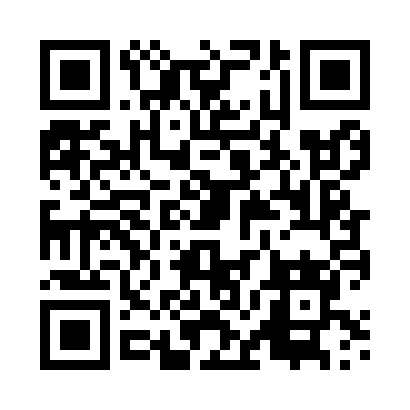 Prayer times for Kucek, PolandWed 1 May 2024 - Fri 31 May 2024High Latitude Method: Angle Based RulePrayer Calculation Method: Muslim World LeagueAsar Calculation Method: HanafiPrayer times provided by https://www.salahtimes.comDateDayFajrSunriseDhuhrAsrMaghribIsha1Wed2:555:1412:355:407:5710:062Thu2:525:1212:355:417:5810:083Fri2:495:1112:355:428:0010:114Sat2:465:0912:355:438:0110:145Sun2:435:0712:355:448:0310:176Mon2:405:0612:355:458:0410:197Tue2:375:0412:345:468:0610:228Wed2:345:0212:345:478:0710:259Thu2:305:0112:345:488:0910:2810Fri2:274:5912:345:488:1010:3111Sat2:244:5812:345:498:1110:3412Sun2:214:5612:345:508:1310:3713Mon2:194:5512:345:518:1410:3914Tue2:184:5412:345:528:1610:4215Wed2:184:5212:345:538:1710:4316Thu2:174:5112:345:538:1910:4417Fri2:174:5012:345:548:2010:4418Sat2:164:4812:345:558:2110:4519Sun2:164:4712:345:568:2310:4520Mon2:154:4612:355:578:2410:4621Tue2:154:4512:355:578:2510:4722Wed2:144:4312:355:588:2610:4723Thu2:144:4212:355:598:2810:4824Fri2:144:4112:356:008:2910:4825Sat2:134:4012:356:008:3010:4926Sun2:134:3912:356:018:3110:5027Mon2:134:3812:356:028:3210:5028Tue2:124:3812:356:028:3410:5129Wed2:124:3712:356:038:3510:5130Thu2:124:3612:366:048:3610:5231Fri2:124:3512:366:048:3710:52